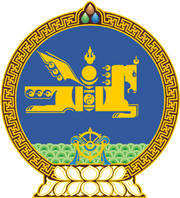 МОНГОЛ УЛСЫН ХУУЛЬ2022 оны 04 сарын 22 өдөр                                                                  Төрийн ордон, Улаанбаатар хотЗАМЫН ХӨДӨЛГӨӨНИЙ АЮУЛГҮЙ  БАЙДЛЫН ТУХАЙ ХУУЛЬД НЭМЭЛТ,  ӨӨРЧЛӨЛТ ОРУУЛАХ ТУХАЙ1 дүгээр зүйл.Замын хөдөлгөөний аюулгүй байдлын тухай хуулийн 9 дүгээр зүйлийн 9.1.2 дахь заалтын “ажиллуулах” гэсний дараа “, холбогдох зардлыг шийдвэрлэх” гэж нэмсүгэй.2 дугаар зүйл.Замын хөдөлгөөний аюулгүй байдлын тухай хуулийн 9 дүгээр зүйлийн гарчиг, мөн зүйлийн 9.1, 9.2, 9.3, 9.4 дэх хэсгийн “нийслэл, сум,” гэснийг “сум, нийслэл,” гэж тус тус өөрчилсүгэй.МОНГОЛ УЛСЫН 	ИХ ХУРЛЫН ДАРГА 				Г.ЗАНДАНШАТАР